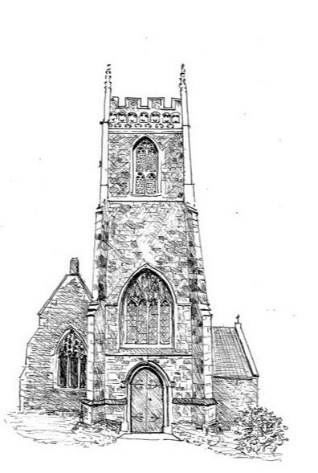 TOWER SOCIETYTALK6.45 pm for 7 pm Tuesday 12th November 2019St Mary’s Church Kilmington BA12 6RDHow to reduce your risk of Alzheimer’s disease - and improve your memoryProfessor John Harrison PhDLight Refreshments   £10 at the door
To raise money to restore the TowerThe Fifth of the Tower Society Talks